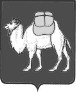 ТЕРРИТОРИАЛЬНАЯ ИЗБИРАТЕЛЬНАЯ КОМИССИЯ
ГОРОД КОПЕЙСКРЕШЕНИЕ:20 августа 2020 года                                                                         № 192/1676-4  Об изготовлении избирательных бюллетеней для голосования на  выборах депутатов Собрания депутатов Копейского городского округа шестого созыва      В соответствии со статьей 63 Федерального закона от 12 июня 2002 года     № 67-ФЗ «Об основных гарантиях избирательных прав и права на участие в референдуме граждан Российской Федерации», РЕШАЕТ:1.Изготовить избирательные бюллетени для голосования на выборах депутатов Собрания депутатов Копейского городского округа шестого созыва не позднее  чем за 15 дней до дня голосования (не позднее                  28 августа 2020).2.Установить общее количество избирательных бюллетеней  для голосования на выборах депутатов Собрания депутатов Копейского городского округа шестого 111000 (сто одиннадцать  тысяч) штук.3. Разместить заказ на изготовление избирательных бюллетеней на выборах депутатов Собрания депутатов Копейского городского округа шестого созыва  в АНО «Редакция газеты «Копейский рабочий» 4.Направить настоящее решение в  АНО «Редакция газеты «Копейский рабочий»5. Разместить на сайте администрации Копейского городского округа в разделе «Территориальная избирательная комиссия» информационно-коммуникативной сети «Интернет»6. Контроль за исполнением настоящего решения возложить на секретаря избирательной комиссии М.В.Бочарникову. Председатель  комиссии                                                       Л.В. КазаковаСекретарь  комиссии                                                            М.В. Бочарникова